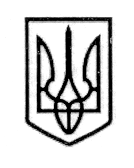 У К Р А Ї Н АСТОРОЖИНЕЦЬКА МІСЬКА РАДАЧЕРНІВЕЦЬКОГО РАЙОНУЧЕРНІВЕЦЬКОЇ ОБЛАСТІВИКОНАВЧИЙ КОМІТЕТР І Ш Е Н Н Я20 лютого 2024 року							          №  63Про надання дозволу на вчиненняправочину про поділ спадкового майна за участю малолітніх дітей, --------------------та ---------------------, жителів м. СторожинецьРозглянувши заяву гр. ------------------------------------------------------------------------------------ Чернівецького району Чернівецької області про надання дозволу на вчинення правочину, та додані до неї документи,  враховуючи подання Служби у справах дітей від 19.02.2024 р. № 83, керуючись статтями 176, 177 Сімейного кодексу України, статтею 17 Закону України „Про охорону дитинства”, частиною 1 статті 34 Закону України "Про місцеве самоврядування в Україні", пунктами 66, 67 Порядку провадження органами опіки та піклування діяльності, пов’язаної із захистом прав дитини, затвердженого постановою Кабінету Міністрів України від 24 вересня 2008 року №  866,  а також статті 12 Закону України «Про основи соціального захисту  бездомних осіб та безпритульних дітей», діючи в інтересах дітей,виконавчий комітет міської ради вирішив:Надати дозвіл на вчинення правочину, а саме, укладення договору про  поділ спадкового майна за участю малолітніх дітей, -------------------------------------------------- р.н. та ------------------------------------- р.н., яке складається з:житлового будинку з належними до нього будівлями та спорудами, розташованого в м. Сторожинець, ---------------------------------------- та земельної ділянки для будівництва та обслуговування житлового будинку, площею 0,1 га (кадастровий номер ----------------------------------),  які  переходять  (в  рівних Продовження рішення виконавчого комітету міської ради  від 20.02.2024 р. № 63частках)  у власність малолітнього -------------------------------------------------- р.н., малолітньої -------------------------------------------------- р.н. та їх матері – ------------------------------------------------ р.н.; - земельної ділянки для ведення особистого селянського господарства, площею 0,1139 га (кадастровий номер -------------------------------------------), яка переходить у власність ------------------------------------------- р.н.; - житлового будинку, з належними до нього будівлями та спорудами, розташованого за адресою м. Сторожинець, ----------------------------------------; земельної ділянки для будівництва та обслуговування житлового будинку, площею 0,0980 га (кадастровий номер ----------------------------------); земельної ділянки для ведення особистого селянського господарства, площею 0,1041 га (кадастровий номер ------------------------------------); земельної ділянки для ведення особистого селянського господарства, площею 0,0910 га (кадастровий номер ---------------------------------), які переходять у власність малолітнього ---------------------------------------------- р.н.2. Уповноважити начальника Служби у справах дітей НИКИФОРЮКА М.І. на підписання договору про поділ спадкового майна в інтересах вищепойменованих малолітніх дітей.3. Контроль за виконанням цього рішення покласти на першого заступника міського голови Ігоря БЕЛЕНЧУКА.Сторожинецький міський голова			            Ігор МАТЕЙЧУКВиконавець:Начальник Служби у справах дітей				    	 		 Маріян НИКИФОРЮК              Погоджено:	Секретар міської ради 	                                                    Дмитро БОЙЧУКПерший заступник міського голови                                Ігор БЕЛЕНЧУКНачальник юридичного відділу	                                Олексій КОЗЛОВУповноважена особа з питань запобігання та виявлення корупції у Сторожинецькійміській раді                                                                         Максим МЯЗІННачальник відділу організаційної та кадрової роботи                                    Ольга ПАЛАДІЙНачальник відділу документообігу        та контролю	                                                                  		     Микола БАЛАНЮК